ACTIVIDADES DEFINITIVAS ANUALES 2016/2017 COMIENZO DE  ACTIVIDADES: 3 DE OCTUBRE.INFORMACIÓN AYUNTAMIENTO DE SERRADA.TELF:   983 559 101. cultura@serrada.es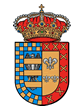 ACTIVIDAD LUGARDÍA HORANº ALUMNOS PRECIO/PAGOGIMNASIADEMANTENIMIENTOPOLIDEPORTIVOLUNES Y MIÉRCOLES20:15-21:15MIN.10MENSUAL: 24€ (Profesor)ZUMBA POLIDEPORTIVOMARTES  Y JUEVES20:00-21:00MIN.12MENSUAL: 18€(Profesor)YOGA SALA EXPOSICIONES(Centro Cívico)MARTES YJUEVES20:00-21:00MIN.7 MENSUAL: 25 €(Profesor)PILATESSALA EXPOSICIONES (Centro Cívico)MARTES YJUEVES10:30-11:15MIN.8MENSUAL: 22 €(Profesor)GIMNASIA DEMANTENIMIENTO PARA MAYORESPOLIDEPORTIVOMARTES11:30- 12:15MIN. 8MENSUAL: 16 €(Profesor)GIMNASIA DEMANTENIMIENTO PARA MAYORESPOLIDEPORTIVOJUEVES12:00 -12:45MIN. 8MENSUAL: 16 €(Profesor)EDUCACIÓN PARA ADULTOSAULA 1(Centro Cívico) Español para extranjerosLUNES 15:30-17:00 MIN.6GRATUITAEDUCACIÓN PARA ADULTOSAULA 1(Centro Cívico)LUNES 17:00-19:30 MIN.6GRATUITABAILE MODERNO(A partir de 1ª E.S.O.)TEATRO (Centro Cívico)MIÉRCOLES19:00-20:00MIN. 10TRIMESTRAL: 39€(Profesor)COROAULA 2(Centro Cívico)MARTES19:00-20:00MIN. 8MENSUAL: 5€(Profesor)SEVILLANAS Y FLAMENCOTEATRO (Centro Cívico)LUNESIniciación 20.00-21.00MIN. 12 MAX. 16MENSUAL: 20 €(Profesor)SEVILLANAS Y FLAMENCOTEATRO (Centro Cívico)LUNESAvanzado21:00-22:00MIN. 12 MAX. 16MENSUAL: 20 €(Profesor)CLASES DE DIBUJO EN INGLÉS(4-17 Años)AULA 2(Centro Cívico)JUEVES18:00-19:00MIN. 8MAX. 14MENSUAL: 16€ INCLUYE MATERIAL BÁSICO (Profesor)INGLESNIÑ@SCOLEGIOSIN DETERMINAR SIN DETERMINARMIN. 45MENSUAL: 25 €(Profesor)